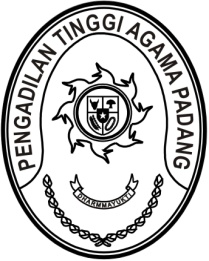 S  U  R  A  T      T  U  G  A  SNomor : W3-A/      /OT.00/2/2023Menimbang 	: 	bahwa dalam rangka kelancaran pelaksanaan tugas pada Pengadilan Tinggi Agama Padang, dipandang perlu melakukan konsultasi dengan Biro Perencanaan Mahkamah Agung RI;Dasar	:	Daftar Isian Pelaksanaan Anggaran Pengadilan Tinggi Agama Padang Nomor SP DIPA-005.01.2.401900/2023 tanggal 30 November 2022;MEMBERI TUGASKepada 	: 1. Nama	: Mukhlis,S.H.		NIP	: 197302242003121002		Pangkat/Gol.Ru	: Pembina Tingkat I (IV/b)		Jabatan	: Kepala Bagian Umum dan Keuangan		2. Nama	: Ismail, S.H.I, M.A.		NIP	:	197908202003121004		Pangkat/Gol. Ru	:	Pembina Tingkat I (IV/b)		Jabatan	:	Kepala Bagian Perencanaan dan Kepegawaian	  3. Nama	: Millia Sufia,S.E.,S.H.,M.M.		NIP	: 198410142009042002		Pangkat/Gol.Ru	: Penata/(III/c)		Jabatan	: Kepala Subbagian Keuangan dan PelaporanUntuk	:	Pertama	: 	melakukan konsultasi kenaikan kelas Pengadilan Agama ke Biro Perencanaan Mahkamah Agung RI tanggal 21 s.d. 23 Februari 2023 di Gedung Sekretariat Mahkamah Agung RI, Jalan Medan Merdeka Utara 
No. 9-13. Jakarta Pusat.Kedua	: 	segala biaya yang timbul untuk pelaksanaan tugas ini dibebankan pada DIPA Pengadilan Tinggi Agama Padang Tahun Anggaran 2022.17 Februari 2023Ketua,Dr. Drs. H. Pelmizar, M.H.I.							   	NIP. 195611121981031009Tembusan :1.Yml. Ketua Kamar Agama Mahkamah Agung RI2.Yth. Direktur Jenderal Badan Peradilan Agama Mahkamah Agung RI;